Муниципальное автономное общеобразовательное учреждение  муниципального образования город Краснодарсредняя общеобразовательная школа №75Российская Федерация, 350916, город Краснодар, станица Елизаветинская, улица им. Ленина, 280тел./факс (8612) 29-13-08         E-mail: school75@kubannet.ruПлан проведения месячника оборонно-массовой и военно-патриотической работы, посвященном 75-летию Победы в Великой Отечественной войне Директор школы 			                                      	И.О. ЧекемесСахно О.Ю.2291872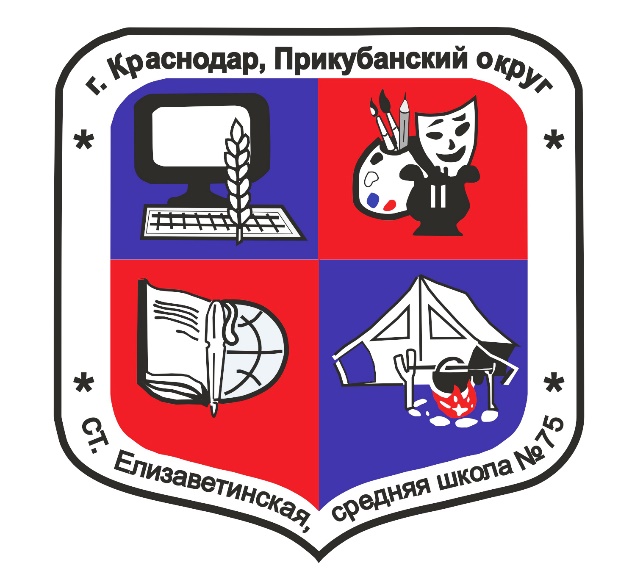 Приложение №1 к приказу от 22.01.2020 №46-О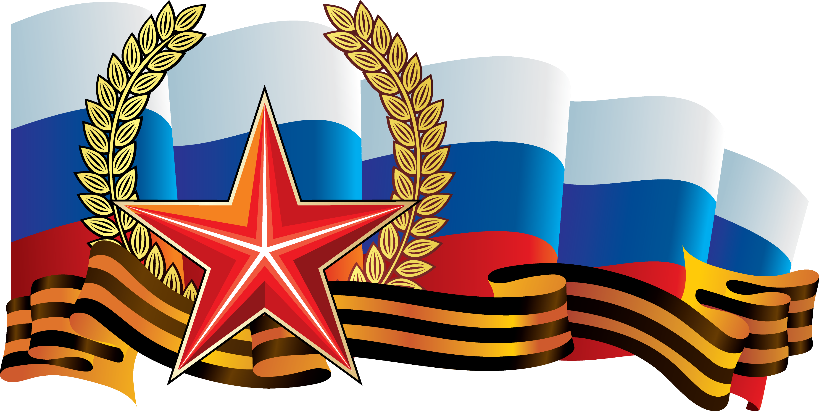 № п\пНаименование мероприятияСрокиПроведения (дата и время)УчастникиМестопроведенияОтветственный (ФИО, контактный телефон и электронная почта)Торжественное открытие Месячника оборонно-массовой и военно-патриотической работы. Классные часы «Любить край родной, как любил неизвестный солдат».23.01.2020 10.001-11МАОУ СОШ № 75, классные кабинетыЗаместитель директора по ВР Сахно О.Ю., классные руководители 1-11 классовБиблиотечная выставка «Воинской славе, доблести и чести посвящается…»23.01.2020-23.02.2020МАОУ СОШ № 75Заведующая библиотекой  Мусаева С.С.Окружная патриотическая акция «Перелистывая семейный альбом»23.01-14.02.20201-11МАОУ СОШ № 75Классные руководители 1-11, зам.директора Сахно О.Ю.Участие в торжественном открытиимесячника оборонно-массовой и военно-патриотическойработы в Прикубанском внутригородском округе24.01.2020Лидеры ШУСМАОУ СОШ № 102Директор школы И.О.Чекемес, зам.директора О.Ю.Сахно,Лидеры ШУСАкция памяти «Блокадный хлеб» (раздача листовок о блокаде Ленинграда и подвиге его жителей)27.01.2020Лидеры ШУСМикрорайон МАОУ СОШ №75Заместитель директора по ВР Сахно О.Ю., лидеры ШУСОбщешкольный урок гражданственности и патриотизма в рамках Всероссийского урока памяти  «Блокадный хлеб», посвященный годовщине снятия блокады Ленинграда.27.01-31.01.2020 5-11МАОУ СОШ № 75, классные кабинетыУчителя истории, руководитель Мо Бондарчук Ю.Н.4.Общешкольный смотр-конкурс военно-патриотической инсценированной песни «Победа остается молодой».31.01.202016.006-8СДКС ст. ЕлизаветинскойЗаместитель директора по ВР Сахно О.Ю., классные руководителиУчастие в окружном этапе городского фестиваля инсценированнойвоенно-патриотической песни «Песня в солдатской шинели»07.02.2020Сборная команда школыМБОУ СОШ №45Заместитель директора по ВР Сахно О.Ю.Участие в историческом конкурсе среди обучающихся общеобразовательных организаций «Воинская слава Отечества»13.02.202012-00Сборная команда школыМБОУ СОШ № 80Учитель ОБЖ Тарасюк Н.П., руководитель МО учителей истории Бондарчук Ю.Н., учитель истории Шишова Г.П.Участие в окружной патриотической акции«Дети войны »До 12.02.20201-11МАОУ СОШ №75Заместитель директора по ВР Сахно О.Ю., классные руководители 1-11Участие во II окружном военно - историческом Фестивале " Великие сражения России", посвященного 75 летию Победы в Великой Отечественной войне17.02-18.02.20206-БМБОУ СОШ №100Зам.директора  О.Ю.Сахно, руководитель МО учителей истории Бондарчук Ю.Н.Уроки памяти, мужества, посвященные дням воинской славы с приглашением ветеранов «Солдаты мая, слава вам навеки!»:21.01.1943 – начало освобождения Кубани,02.02.1943 – разгром немецко-фашистских войск под Сталинградом, 22.02.1943 – освобождение Краснодара.23.01.2020-23.02.2020(время по согласованию)1-11МАОУ СОШ № 75Классные руководители 1-11 классов, учителя истории Урок гражданственности и патриотизма «Имя Кубани».03.02.20205-А классМузей МАОУ СОШ №75Сахно О.Ю., учитель Мелехина Д.А. и Операция «Листовка», посвященная годовщине операции «Рассвет» по освобождению города Краснодара.11.02.20205-11Микрорайон МАОУ СОШ №75Классные руководители 5-11 классовВозложение цветов к могиле павших в боях за ст.Елизаветинскую, расположенной на территории школы12.01.202010 классыМАОУ СОШ №75Учитель ОБЖ Тарасюк Н.П., Возложение цветов к памятнику погибшим воинам.12.02.202010.00 4-В, 8-БСквер ст. ЕлизаветинскойЗаместитель директора по ВР Сахно О.Ю Волкодав Т.Н., Костенко Т.В.Торжественная встреча с ветеранами Афганистана, урок мужества «Афганистан – наша память и боль».14.02.202010.00Музей школыУчитель истории Агаян Л.А. 8(918)3278245Общешкольная героико-патриотическая игра «Зарница»21.02.2020       5-11МАОУ СОШ №75Заместитель директора В.Г.Шумарина, заместитель директора В.В.Черевко, учитель ОБЖН.П.ТарасюкШкольный конкурс художественного чтения «О чём наше сердце земное поёт?»
21.02.20202-4 классыМАОУ СОШ №75Заместитель директора по ВР Сахно О.Ю., Терещенко О.Ю., классные руководители 2-4 классовЭкскурсии по местам боевой славы города Краснодара и Краснодарского края.23.01.2020-23.02.2020 (время по согласованию)Город Краснодар, Краснодарский крайКлассные руководители 1-11 классовАкция «Забота» (шефская помощь ветеранам и труженникам тыла, поздавление ветеранов с праздником.23.01.20-23.02.2020Микрорайон школыКлассные руководители 5-9 классов